Your recent request for information is replicated below, together with our response.Scottish Fire and Rescue State that from 1 July 2023, we will stop attending automatic fire alarm (AFA) call outs to commercial business and workplace premises, such as factories, offices, shops and leisure facilities - unless a fire has been confirmed.1.Can you provide a report or Police Scotland risk assessment , of the choice made by Scottish Fire and Rescue from the 1/7/23 in relation to possible insurance fraud, collusion with fire officers and other criminal element in Scottish society for example joint enterprise insurance fraud or even destruction of evidence in an accident or crosscutting assaults In response to this question, we can advise that no report/risk assessment is held in relation to your question.  As such, in terms of Section 17 of the Freedom of Information (Scotland) Act 2002, this represents a notice that the information you seek is not held by Police Scotland. 2. Does this simply mean no confirmation no response, if you understand the principle of Flashover in fire circumstances, which can be no evidence of a fire till an explosion, or a door is opened inviting oxygen to fuel the supressed fire.    3. Could this mean police now attending fire alarms to transfer budget costs from fire to police These questions seek comment/ opinion as opposed to recorded information and are therefore not valid, in terms of section 8 of the Act.  If you require any further assistance please contact us quoting the reference above.You can request a review of this response within the next 40 working days by email or by letter (Information Management - FOI, Police Scotland, Clyde Gateway, 2 French Street, Dalmarnock, G40 4EH).  Requests must include the reason for your dissatisfaction.If you remain dissatisfied following our review response, you can appeal to the Office of the Scottish Information Commissioner (OSIC) within 6 months - online, by email or by letter (OSIC, Kinburn Castle, Doubledykes Road, St Andrews, KY16 9DS).Following an OSIC appeal, you can appeal to the Court of Session on a point of law only. This response will be added to our Disclosure Log in seven days' time.Every effort has been taken to ensure our response is as accessible as possible. If you require this response to be provided in an alternative format, please let us know.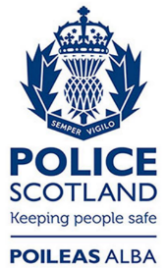 Freedom of Information ResponseOur reference:  FOI 23-1479Responded to:  26 June 2023